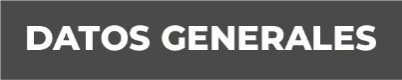 Nombre José Alberto Hernández Zamora.Grado de Escolaridad Licenciatura en DerechoCédula Profesional (Licenciatura) 4518771Teléfono de Oficina 228-8-41-02-70 Ext.3219Correo Electrónico jhernandezz@fiscaliaveracruz.gob.mxFormación Académica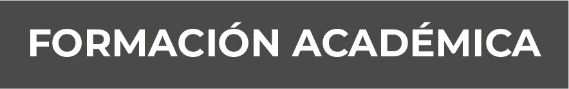 Escuela: Universidad Veracruzana “Facultad de Derecho”.Fecha de titulación: 02 de Agosto de 2005.Cedula Profesional: 4518771.Trayectoria Profesional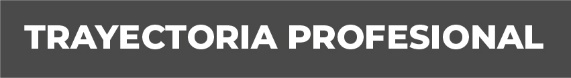 Agosto 2006 - Marzo 2012. Oficial Secretario en la Agencia del Ministerio PúblicoInvestigador de Coatepec, Veracruz.Marzo 2012 - Mayo 2013. Oficial Secretario en la Agencia 2° del Ministerio Público Investigador de Xalapa, Veracruz.Mayo – Junio 2013. Oficial Secretario  Adscrito a la Dirección de Investigaciones Ministeriales Comisionado a la Agencia del Ministerio PúblicoEspecializada en Atención de Delitos  de Autos  Robados.Junio –Noviembre 2013. Oficial Secretario Adscrito a la Coordinación de Agentes del Ministerio Publico Auxiliares del C. Procurador.
Noviembre 2013 - Marzo 2015. Habilitado como Agente Cuarto del Ministerio Público Investigador en Delitos Diversos en la Unidad Integral de Procuración de Justicia Decimo Segundo Distrito Judicialcon Cabecera en Coatepec, Veracruz.Marzo – Diciembre 2015. Fiscal Sexto en la Unidad Integral de Procuración de Justicia en Coatepec, Veracruz. Diciembre 2015 – Octubre 2019. Fiscal Primero en la Unidad Integral de Procuración de Justicia de Coatepec, Veracruz.
Octubre 2019. Encargado de la FiscalíaSéptima Adscrita a la Fiscalía de Investigaciones Ministeriales, Xalapa, Veracruz. Conocimiento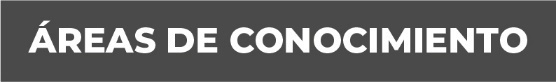 Derecho Penal